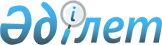 Об утверждении профессионального стандарта "Организация диспетчерской
деятельности при перевозке пассажиров автомобильным транспортом"
					
			Утративший силу
			
			
		
					Приказ Министра транспорта и коммуникаций Республики Казахстан от 20 ноября 2013 года № 903. Зарегистрирован в Министерстве юстиции Республики Казахстан 19 декабря 2013 года № 8966. Утратил силу приказом и.о. Министра по инвестициям и развитию Республики Казахстан от 25 февраля 2016 года № 224      Сноска. Утратил силу приказом и.о. Министра по инвестициям и развитию РК от 25.02.2016 № 224 (вводится в действие со дня его официального опубликования).      В соответствии с пунктом 3 статьи 138-5 Трудового кодекса Республики Казахстан от 15 мая 2007 года, ПРИКАЗЫВАЮ:



      1. Утвердить прилагаемый профессиональный стандарт «Организация диспетчерской деятельности при перевозке пассажиров автомобильным транспортом».



      2. Департаменту кадровой и административной работы Министерства транспорта и коммуникаций Республики Казахстан (Хасенов Е.Е.) обеспечить:

      1) в установленном законодательством порядке государственную регистрацию настоящего приказа в Министерстве юстиции Республики Казахстан;

      2) после государственной регистрации настоящего приказа в Министерстве юстиции Республики Казахстан, официальное опубликование в средствах массовой информации, в том числе размещение его на интернет-ресурсе Министерства транспорта и коммуникаций Республики Казахстан и на интранет-портале государственных органов Республики Казахстан;

      3) в течение десяти календарных дней после государственной регистрации настоящего приказа в Министерстве юстиции Республики Казахстан, направление копии на официальное опубликование в информационно-правовую систему «Әділет» республиканского государственного предприятия на праве хозяйственного ведения «Республиканский центр правовой информации Министерства юстиции Республики Казахстан»;

      4) представление в Юридический департамент Министерства транспорта и коммуникаций Республики Казахстан сведений о государственной регистрации и о направлении на опубликование в средствах массовой информации в течение 5 рабочих дней после государственной регистрации настоящего приказа в Министерстве юстиции Республики Казахстан.



      3. Контроль за исполнением настоящего приказа оставляю за собой.



      4. Настоящий приказ вводится в действие по истечении десяти календарных дней после дня его первого официального опубликования.      Министр                                    А. Жумагалиев      «СОГЛАСОВАН»:

      Министр труда и социальной

      защиты населения

      Республики Казахстан

      ___________ Т. Дуйсенова

      26 ноября 2013 года

Утвержден           

приказом Министра транспорта и 

коммуникаций Республики Казахстан

от 20 ноября 2013 года № 903  

Профессиональный стандарт

«Организация диспетчерской деятельности

при перевозке пассажиров автомобильным транспортом» 

1. Общие положения

      1. Профессиональный стандарт «Организация диспетчерской деятельности при перевозке пассажиров автомобильным транспортом» (далее – ПС) определяет в области профессиональной деятельности «Городской и пригородный пассажирский наземный транспорт» требования к уровню квалификации, компетенции, содержанию, качеству и условиям труда и предназначен для:

      1) регулирования взаимодействия трудовой сферы и сферы профессионального образования;

      2) регламентации требований для разработки программ подготовки, повышения квалификации и профессиональной переподготовки;

      3) регламентации требований для оценки компетенций работников при аттестации и сертификации персонала.



      2. Основными пользователями ПС являются:

      1) выпускники организаций образования, работники;

      2) руководители организаций, руководители и специалисты подразделений управления персоналом организаций;

      3) специалисты, разрабатывающие государственные образовательные программы;

      4) специалисты в области оценки профессиональной подготовленности и подтверждения соответствия квалификации специалистов.



      3. На основе ПС разрабатываются квалификационные характеристики, должностные инструкции, типовые учебные программы, типовые учебные планы, корпоративные стандарты организаций.



      4. В настоящем ПС применяются следующие термины и определения:



      1) квалификация – готовность работника к качественному выполнению конкретных функций в рамках определенного вида трудовой деятельности;



      2) квалификационный уровень – совокупность требований к компетенциям работников, дифференцируемых по параметрам сложности, нестандартности трудовых действий, ответственности и самостоятельности;



      3) предмет труда – предмет, на который направлены действия работника с целью создания продукта при помощи определенных средств труда;



      4) средства труда – средства, используемые работником для преобразования предмета труда из исходного состояния в продукт;



      5) вид трудовой деятельности – составная часть области профессиональной деятельности, сформированная целостным набором трудовых функций и необходимых для их выполнения компетенций;



      6) трудовая функция – составная часть вида трудовой деятельности, представляющая собой интегрированный и относительно автономный набор трудовых действий, определяемых бизнес-процессом и предполагающий наличие необходимых компетенций для их выполнения;



      7) область профессиональной деятельности – совокупность видов трудовой деятельности отрасли, имеющая общую интеграционную основу (аналогичные или близкие назначение, объекты, технологии, в том числе средства труда) и предполагающая схожий набор трудовых функций и компетенций для их выполнения;



      8) единица профессионального стандарта – структурный элемент ПС, содержащий развернутую характеристику конкретной трудовой функции, которая является целостной, завершенной, относительно автономной и значимой для данного вида трудовой деятельности;



      9) профессия – род трудовой деятельности, который требует владения комплексом специальных теоретических знаний и практических навыков, приобретенных в результате специальной подготовки, опыта работы;



      10) компетенция – способность применять знания, умения и опыт в трудовой деятельности;



      11) должность – структурная единица работодателя, на которую возложен круг должностных полномочий и должностных обязанностей;



      12) задача – совокупность действий, связанных с реализацией трудовой функции и достижением результата с использованием конкретных предметов и средств труда;



      13) отрасль – совокупность организаций, для которых характерна общность выпускаемой продукции, технологии производства, основных фондов и профессиональных навыков работающих;



      14) отраслевая рамка квалификаций (далее - ОРК) – структурированное описание квалификационных уровней, признаваемых в отрасли;



      15) национальная рамка квалификаций (далее - НРК) – структурированное описание квалификационных уровней, признаваемых на рынке труда;



      16) функциональная карта – структурированное описание трудовых функций и задач, выполняемых работником определенного вида деятельности в рамках той или иной области профессиональной деятельности. 

2. Паспорт ПС

      5. Паспорт ПС определяет следующее:

      1) вид экономической деятельности (область профессиональной деятельности):

      Общий классификатор видов экономической деятельности (далее - ГК РК 03-2007) «49.31 Городской и пригородный пассажирский наземный транспорт»;

      2) основная цель вида экономической (области профессиональной) деятельности:

      организация диспетчерской деятельности при перевозке пассажиров автомобильным транспортом;

      3) виды трудовой деятельности (профессии) по квалификационным уровням согласно приложению 1 к настоящему ПС. 

3. Карточки видов трудовой деятельности (профессий) 

Параграф 1 «Оператор диспетчерской службы пассажирских

автомобильных перевозок»

      6. Карточка вида трудовой деятельности (профессии) содержит:

      1) квалификационный уровень: по НРК – 3, по ОРК – 3;

      2) базовая группа по Государственному классификатору занятий Республики Казахстан (далее – ГК РК 01 – 2005): 4131 «Работники, занятые учетом, приемом и выдачей товаров»;

      3) возможные наименования должности (профессии): оператор диспетчерской службы пассажирских автомобильных перевозок, оператор диспетчерской службы автовокзала, оператор диспетчерской службы такси, оператор диспетчерской службы перевозок;

      4) обобщенное описание выполняемой трудовой деятельности - осуществление субъектом процесса диспетчерского управления автотранспортными средствами при перевозке пассажиров автомобильным транспортом;

      5) возможные места работы, требования к профессиональному образованию и обучению работника, необходимость сертификатов, подтверждающих квалификацию, требования к практическому опыту работы, особые условия допуска к работе приведены в таблице 1 «Возможные места работы по профессии. Требования к условиям труда, образованию и опыту работы» приложения 2 к настоящему ПС. 

Параграф 2 «Диспетчер пассажирских автомобильных перевозок»

      7. Карточка вида трудовой деятельности (профессии) содержит:

      1) квалификационный уровень: по НРК – 4, по ОРК – 4;

      2) базовая группа по Государственному классификатору занятий Республики Казахстан (далее – ГК РК 01 – 2005): 3146 «Диспетчеры (кроме авиационных)»;

      3) возможные наименования должности (профессии): диспетчер центральной диспетчерской службы автобусного парка, диспетчер автовокзала, диспетчер пассажирских автомобильных перевозок;

      4) обобщенное описание выполняемой трудовой деятельности - осуществление субъектом организации и контроля процесса диспетчерского управления автотранспортными средствами при перевозке пассажиров автомобильным транспортом;

      5) возможные места работы, требования к профессиональному образованию и обучению работника, необходимость сертификатов, подтверждающих квалификацию, требования к практическому опыту работы, особые условия допуска к работе приведены в таблице 2 «Возможные места работы, требования к условиям труда, образованию и опыту работы» приложения 2 к настоящему ПС. 

4. Перечень единиц ПС

      8. Перечень единиц ПС приведен в таблицах 1 - 2 приложения 3 к настоящему ПС и содержит шифр и наименование единицы ПС. 

5. Описание единиц ПС

      9. Описание единиц ПС приведено в приложении 4 к настоящему ПС. 

6. Виды сертификатов, выдаваемых на основе ПС

      10. Организациями в области оценки профессиональной подготовленности и подтверждения соответствия квалификации специалистов выдаются сертификаты на основе настоящего ПС.



      11. Виды сертификатов, выдаваемые на основе настоящего ПС, определяются в соответствии с перечнем единиц ПС, освоение которых необходимо для получения сертификата, предусмотренным в приложении 3 настоящего ПС. 

7. Разработчики, лист согласования, экспертиза и регистрация ПС

      12. Разработчиком ПС является Министерство транспорта и коммуникаций Республики Казахстан.



      13. Лист согласования ПС приведен в приложении 5 к настоящему ПС.

Приложение 1          

к Профессиональному стандарту  

«Организация диспетчерской деятельности

при перевозке пассажиров    

автомобильным транспортом»   

                   Виды трудовой деятельности (профессии)

                          по квалификационным уровням

      Примечание: ЕТКС - Единый тарифно-квалификационный справочник работ и профессий рабочих.

Приложение 2            

к Профессиональному стандарту   

«Организация диспетчерской деятельности

при перевозке пассажиров      

автомобильным транспортом»     

                                                          Таблица 1

1. Возможные места работы по профессии. Требования к условиям

   труда, образованию и опыту работы оператора диспетчерской

         службы пассажирских автомобильных перевозок

                                                          Таблица 2

2. Возможные места работы по профессии. Требования к условиям

   труда, образованию и опыту работы диспетчера пассажирских

                    автомобильных перевозок

Приложение 3            

к Профессиональному стандарту   

«Организация диспетчерской деятельности

при перевозке пассажиров      

автомобильным транспортом»     

                       Перечень единиц ПС

                                                           Таблица 1

      1. Вид трудовой деятельности (профессии) «Оператор

   диспетчерской службы пассажирских автомобильных перевозок»

                                                         Таблица 2

   2. Вид трудовой деятельности (профессии) «Диспетчер

          пассажирских автомобильных перевозок»

      Примечание: Ф – функция.

Приложение 4            

к Профессиональному стандарту   

«Организация диспетчерской деятельности

при перевозке пассажиров      

автомобильным транспортом»     

                       Описание единиц ПС

                                                           Таблица 1

      1. Вид трудовой деятельности (профессии) «Оператор

   диспетчерской службы пассажирских автомобильных перевозок»

                                                          Таблица 2

     2. Вид трудовой деятельности (профессии) «Диспетчер

           пассажирских автомобильных перевозок»

      Примечание: З – задача.

Приложение 5            

к Профессиональному стандарту   

«Организация диспетчерской деятельности

при перевозке пассажиров      

автомобильным транспортом»     

                        Лист согласованияНастоящий ПС зарегистрирован _______________________________________

Внесен в Реестр профессиональных стандартов рег. № _________________

Письмо (протокол) № ___________ Дата ____________________
					© 2012. РГП на ПХВ «Институт законодательства и правовой информации Республики Казахстан» Министерства юстиции Республики Казахстан
				№ п/пНаименование вида деятельностиНаименование профессии с учетом тенденций рынка трудаНаименование профессии согласно ГК РК 01-2005Квалификационный уровень ОРКРазряд по ЕТКС1Осуществление диспетчерского управления автотранспортными средствами при перевозке пассажиров автомобильным транспортомОператор диспетчерской службы пассажирских автомобильных перевозокОператор диспетчерского движения и погрузочно-разгрузочных работ на автомобильном (морском, речном) транспорте3-2Организация и контроль за процессом диспетчерского управления автотранспортными средствами при перевозке пассажиров автомобильным транспортомДиспетчер пассажирских автомобильных перевозокДиспетчер автомобильного транспорта4-Возможные места работы по профессии (организации)Возможные места работы по профессии (организации)Диспетчерские службы автотранспортных организаций, специализирующихся на перевозке пассажировДиспетчерские службы автотранспортных организаций, специализирующихся на перевозке пассажировВредные и опасные условия трудаВредные и опасные условия труда--Особые условия допуска к работеОсобые условия допуска к работе--Квалификационный уровень ОРКУровень профессионального образования и обученияУровень профессионального образования и обученияТребуемый опыт работы3Общее среднее образование, профессиональная подготовка (курсы на базе организации образования по программам профессиональной подготовки до одного года или обучение в организации) и практический опыт работыОбщее среднее образование, профессиональная подготовка (курсы на базе организации образования по программам профессиональной подготовки до одного года или обучение в организации) и практический опыт работы6 месяцев на 3 уровне ОРК (опыт работы по специальности не менее 6 месяцев)3Техническое (среднее специальное или среднее профессиональное) образование по соответствующей специальностиТехническое (среднее специальное или среднее профессиональное) образование по соответствующей специальностиБез опыта работыВозможные места работы по профессии (организации)Возможные места работы по профессии (организации)Диспетчерские службы автотранспортных организаций, специализирующихся на перевозке пассажировДиспетчерские службы автотранспортных организаций, специализирующихся на перевозке пассажировВредные и опасные условия трудаВредные и опасные условия труда--Особые условия допуска к работеОсобые условия допуска к работе--Квалификационный уровень ОРКУровень профессионального образования и обученияУровень профессионального образования и обученияТребуемый опыт работы4Техническое (среднее специальное или среднее профессиональное) образование по соответствующей специальности и практический опыт работыТехническое (среднее специальное или среднее профессиональное) образование по соответствующей специальности и практический опыт работы3 года на 3 уровне ОРКШифрНаименование трудовой функции (единицы профессионального стандарта)Ф 1Обеспечение выполнения плана пассажирских перевозок автомобильным транспортомФ 2Координация работы автотранспортных средств при осуществлении перевозки пассажиров автомобильным транспортомФ 3Оперативный учет хода процесса пассажирских перевозок автомобильным транспортомШифрНаименование трудовой функции (единицы профессионального стандарта)Ф 1Организация работы водителей пассажирских автотранспортных средствФ 2Контроль за работой водителей пассажирских автотранспортных средствШифрПредметы трудаСредства трудаЗадачиУмения и навыки ЗнанияФ 1Указания и распоряжения непосредственного руководителяПутевая документация, вычислительная техника, средства коммуникации и связиЗ 1-1 Выполнение распоряжений диспетчера пассажирских автомобильных перевозокНавыки работы со средствами коммуникации и связи, вычислительной техникойЗнание по эксплуатации применяемых технических средств обработки и передачи информации, норм охраны труда, техники безопасности, производственной санитарии и противопожарной защитыФ 1Путевые листыПутевые листыЗ 1-2 Заполнение, выдача и прием путевых листов и проверка правильности оформления путевых листовНавыки оформления и контроля за правильностью заполнения путевых листовЗнание порядка оформления, выдачи приема и обработки путевой документацииФ 1Графики выпуска автотранспортных средств на линию, графики движения и исполнения заказов на таксомоторыВычислительная техника, средства коммуникации и связиЗ 1-3 Контроль за соблюдением графиков выпуска на линию и движением автотранспортных средств на маршрутах, исполнением заказов на таксомоторыПрактические навыки по осуществлению контроля за выполнением графика перевозок и своевременным исполнением заказов на перевозкиЗнание внутреннего трудового распорядка, и документов, касающихся деятельности диспетчерской движенияФ 1Путевая документация, регистрационный журнал или электронная база данныхПутевая документация, регистрационный журнал или электронная база данныхЗ 1-4 Осуществление регистрации путевой документации в регистрационных журналах или создание банка данныхНавыки по ведению учетной документации или банка данныхЗнание порядка регистрации путевой документации в регистрационных журналах или в банке данныхФ 1Записи показаний спидометра, получения горюче-смазочных материалов, остатков горюче-смазочных материаловЗаписи показаний спидометра, получения горюче-смазочных материалов, остатков горюче-смазочных материаловЗ 1-5 Контроль правильности записей показаний спидометра, получения и остатков горюче-смазочных материаловПрактические навыки по осуществлению контроля за правильностью выполнения записей показаний спидометра, записей о получении и остатке горюче-смазочных материаловЗнание по эксплуатации автотранспортных средств и установленного порядка ведения записей показаний спидометра, записей о получении и остатке горюче-смазочных материаловФ 1Путевые листыПутевые листыЗ 1-6 Выявление в путевых листах записей о допущенных водителями нарушениях правил дорожного движения, утвержденных постановлением Правительства Республики Казахстан от 25 ноября 1997 года № 1650 «Об утверждении Правил дорожного движения Республики Казахстан, Основных положений по допуску транспортных средств к эксплуатации и обязанностей должностных лиц и участников дорожного движения по обеспечению безопасности дорожного движения и Перечня оперативных и специальных служб, транспорт которых подлежит оборудованию специальными световыми и звуковыми сигналами и окраске по специальным цветографическим схемам»Практические навыки по осуществлению контроля за правильностью выполнения записей показаний спидометра, записей о получении и остатке горюче-смазочных материаловЗнание по эксплуатации автотранспортных средств и установленного порядка ведения записей показаний спидометра, записей о получении и остатке горюче-смазочных материаловФ 1Полученные данные о работе автотранспортных средствСменно-суточные задания, путевая документация, вычислительная техника, средства коммуникации и связиЗ 1-7 Сверка полученных данных о работе автотранспортных средств со сменно-суточными заданиями, выявление отклонений и причин их возникновенияНавыки по выявлению в путевых листах записей о допущенных водителями нарушениях правил дорожного движения, утвержденных постановлением Правительства от 25 ноября 1997 года № 1650 «Об утверждении Правил дорожного движения Республики Казахстан, Основных положений по допуску транспортных средств к эксплуатации и обязанностей должностных лиц и участников дорожного движения по обеспечению безопасности дорожного движения и Перечня оперативных и специальных служб, транспорт которых подлежит оборудованию специальными световыми и звуковыми сигналами и окраске по специальным цветографическим схемам»Знание порядка заполнения путевых листов и правил дорожного движения, утвержденных постановлением Правительства Республики Казахстан от 25 ноября 1997 года № 1650 «Об утверждении Правил дорожного движения Республики Казахстан. Основных положений по допуску транспортных средств к эксплуатации и обязанностей должностных лиц и участников дорожного движения по обеспечению безопасности дорожного движения и Перечня оперативных и специальных служб, транспорт которых подлежит оборудованию специальными световыми и звуковыми сигналами и окраске по специальным цветографическим схемам»Ф 1Дорожно-транспортная дисциплина водителей, учет работы автотранспортных средствСменно-суточные задания, путевая документация, вычислительная техника, средства коммуникации и связиЗ 1-8 Контроль за соблюдением водителями автотранспортных средств дорожно-транспортной дисциплины и ведение учета работы автотранспортных средствНавыки по сверке полученных данных о работе автотранспортных средств со сменно-суточными заданиями, выявлению отклоненийЗнание положений о порядке организации перевозок и оперативного управления перевозочным процессомФ 2Оперативная связь с клиентурой, автовокзалами, автостанциями и кассамиВычислительная техника, средства коммуникации и связиЗ 2-1 Осуществление оперативной связи с клиентурой, автовокзалами, автостанциями и кассамиНавыки по получению и передаче клиентам и водителям автотранспортных средств оперативной информации с помощью средств коммуникации и связиЗнание порядка и методов осуществления связи с клиентурой, автовокзалами, автостанциями и кассамиФ 2Оперативная информация о ходе процесса перевозки пассажиров автомобильным транспортомВычислительная техника, средства коммуникации и связиЗ 2-2 Передача информации о наполнении пассажирских автотранспортных средств, времени проследования конкретных промежуточных пунктов, прибытия на конечный пункт маршрута, простоях на линии по причине технической неисправности, о преждевременных возвратах в парк, опозданиях на маршрутах, несвоевременном прибытии пассажирских автотранспортных средствНавыки по получению и передаче клиентам и водителям автотранспортных средств оперативной информации с помощью средств коммуникации и связиЗнание порядка и методов получения и передачи данных о ходе работы автотранспортных средств на маршрутах, расстояния перевозок, маршрутов, расписания движения и расположения остановочных пунктовФ 2Оперативная информация об условиях работы на маршрутеВычислительная техника, средства коммуникации и связиЗ 2-3 Получение и доведение до водителей сообщений об условиях и особенностях перевозок на маршрутах, состоянии дорог, особенностях движения на отдельных участках, а также сводки метеослужбы и прогноза погодыНавыки по получению и передаче клиентам и водителям автотранспортных средств оперативной информации с помощью средств коммуникации и связиЗнание порядка и методов получения и передачи данных о производственной обстановке водителям автотранспортных средств на маршрутеФ 3Оперативная информация о движении автотранспортных средств на линииВычислительная техника, средства коммуникации и связиЗ 3-1 Осуществление контроля за движением автотранспортных средств на линии, качеством перевозок и обслуживания пассажировПрактические навыки по осуществлению контроля за ходом перевозочного процессаЗнание правил перевозки пассажиров и багажа автомобильным транспортом, утвержденных постановлением Правительства Республики Казахстан от 2 июля 2011 года № 767 «Об утверждении Правил перевозок пассажиров и багажа автомобильным транспортом», основных положений Закона Республики Казахстан от 4 июля 2003 года «Об автомобильном транспорте», основ экономики, организации труда и управления, трудового законодательства Республики КазахстанФ 3Учет хода перевозочного процессаПутевая документация, регистрационный журнал или электронная база данных, вычислительная техника, средства коммуникации и связиЗ 3-2 Ведение оперативного учета хода перевозочного процессаНавыки ведения оперативного учета хода перевозочного процессаЗнание положений о порядке организации перевозок и оперативного управления перевозочным процессомФ 3Журнал оперативных распоряженийЖурнал оперативных распоряженийЗ 3-3 Ведение журнала оперативных распоряженийНавыки ведения журнала оперативных распоряженийЗнание установленного порядка ведения журнала оперативных распоряженийШифрПредметы трудаСредства трудаЗадачиУмения и навыкиЗнанияФ 1Работа операторов диспетчерской службы пассажирских автомобильных перевозокСредства коммуникации и связиЗ 1-1 Руководство работой операторов диспетчерской службы пассажирских автомобильных перевозокНавыки постановки задач подчиненным, оценке результатов деятельности, определению недостаточности знаний и навыковЗнание нормативно-правовых актов по вопросам организации оперативного управления движением автомобильного транспорта, норм охраны труда, техники безопасности, производственной санитарии и противопожарной защитыФ 1Согласованное оперативное руководство перевозкамиСредства коммуникации и связиЗ 1-2 Обеспечение постоянной связи с клиентурой, автовокзалами, автостанциями и кассами для обеспечения согласованного оперативного руководства перевозкамиНавыки конкретизации постановки задач подчиненным для осуществления связи с клиентурой, автовокзалами, автостанциями и кассамиЗнание методов организации оперативной связи с участниками транспортного процесса для обеспечения согласованного оперативного руководства перевозкамиФ 1Задания и заявки на перевозкиЖурнал регистрации заданий и заявок на перевозкиЗ 1-3 Регистрация заданий и заявок на перевозкиНавыки контроля за своевременным учетом поступающих заданий и заявок в установленном порядкеЗнание внутреннего трудового распорядка, установленного в организации порядка делопроизводстваФ 1Инструктаж водителей автотранспортных средствСредства коммуникации и связиЗ 1-4 Проведение инструктажа водителей автотранспортных средств об условиях и особенностях перевозок на маршрутах, состоянии дорог, особенностях движения на отдельных участках в конкретных метеорологических условияхНавыки по организации и проведению производственных инструктажейЗнание схемы дорог и их состояния, расстояния перевозок, маршрутов и характера дорожных условий, маршрутной сети и условий движения, обеспечивающих безопасность перевозкиФ 1Сверхнормативные простои автотранспортных средствВычислительная техника, средства коммуникации и связи, методики ликвидации сверхнормативных простоев техникиЗ 1-5 Принятие мер по ликвидации сверхнормативных простоев автотранспортных средствНавыки по принятию и реализации мер по ликвидации сверхнормативных простоев автотранспортных средств при осуществлении пассажирских автомобильных перевозокЗнание методов и способов ликвидации сверхнормативных простоев авто-транспортных средств, по эксплуатации автотранспортных средств, положения о рабочем времени и времени отдыха водителей автотранспортных средств, основ экономики, организации производства, труда и управления, основ законодательства о труде Республики КазахстанФ 1Расчет технико- эксплуатационных показателейПутевые листы, вычислительная техника, утвержденная методика расчета технико-эксплуатационных показателейЗ 1-6 Выполнение расчета в путевых листах соответствующих технико-эксплуатационных показателейНавыки выполнения и проверки технико- эксплуатационных расчетов в путевых листахЗнание порядка оформления и обработки путевого листа, учета технико-эксплуатационных показателейФ 1Оперативное управление работой автотранспортных средств на линииСредства коммуникации и связиЗ 1-7 Принятие мер по включению резервных автотранспортных средств в движение на маршруте взамен преждевременно сошедших по техническим причинам, оперативному переключению автотранспортных средств с маршрута на маршрут, другой путь следования в связи с ремонтом дорогНавыки по принятию и реализации мер по включению резервных автотранспортных средств в движение на маршруте, оперативному переключению автотранспортных средств с маршрута на маршрутЗнание производственной мощности организации и подразделений расписания движения и расположения остановочных пунктов, схемы дорог и их состояния, адресов организаций и режим их работы в районе обслуживания, расстояния перевозок, маршрутов и характера дорожных условий, маршрутной сети и условий движения, обеспечивающих безопасность перевозкиФ 1Оказание технической помощи, вышедшим из строя автотранспортным средствам на линииСредства коммуникации и связиЗ 1-8 Организация оказания своевременной технической помощи, вышедшим из строя автотранспортным средствам на линииНавыки по оперативному информированию ремонтных служб организацийЗнание расписания движения и расположения остановочных пунктов, схемы дорог, маршрутной сети, норм охраны труда, техники безопасности, производственной санитарии и противопожарной защитыФ 2Выполнение плана перевозок, сменного задания водителями автотранспортных средствТиповые меры по выполнению плана перевозок, сменного задания водителями автотранспортных средств, указания и распоряжения по принятию мерЗ 2-1 Принятие мер по выполнению водителями автотранспортных средств плана по перевозкам и сменного заданияНавыки реализации мер по выполнению водителями автотранспортных средств плана по перевозкам и сменного заданияЗнание основ экономики, организации труда и производства, экономики, организации производства, производственного планирования, труда и управления, основ законодательства о труде Республики КазахстанФ 2Контроль, учет и анализ работы автотранспортных средствВычислительная техника, средства коммуникации и связиЗ 2-2 Осуществление оперативного учета, контроля и анализа результатов работы автотранспортных средствНавыки по осуществлению оперативного учета, контроля и анализа результатов работы автотранспортных средствЗнание основ экономики, организации труда и производства, экономики, организации производства, производственного планирования, труда и управления, основ законодательства о труде Республики КазахстанФ 2Выполнение плана перевозок, сменного задания водителями автотранспортных средствОтчетная документация по выполнению плана перевозок, сменного задания водителями автотранспортных средствЗ 2-3 Контроль выполнения водителями автотранспортных средств плана по перевозкам и сменного заданияНавыки по организации и осуществлению проверки выполнения водителями автотранспортных средств плана по перевозкам и сменного заданияЗнание основ экономики, организации труда и производства, экономики, организации производства, производственного планирования, труда и управления, основ законодательства о труде Республики КазахстанФ 2Организация заполнения, выдачи и приема путевой документацииУказания и распоряжения для операторов диспетчерской службы пассажирских автомобильных перевозокЗ 2-4 Организация заполнения, выдачи и приема путевых листов и документов, отражающих выполненную водителями работуНавыки по организации правильного заполнения путевых листов и документов, отражающих выполненную водителями работу, выдачи и приему документов в установленном порядкеЗнание порядка оформления, выдачи, приема и обработки путевых листов, сменных заданий и документов по выполненным перевозкам, перевозки пассажиров и багажа автомобильным транспортомФ 2Качество выполнения сменных заданий водителями автотранспортных средствДанные по качеству работы автотранспортных средств при перевозке пассажиров на линииЗ 2-5 Проведение анализа качества выполнения сменных заданий водителями автотранспортных средствНавыки по анализу качества выполнения сменных заданий водителями автотранспортных средствЗнание порядка оформления, выдачи, приема и обработки путевых листов, сменных заданий и документов по выполненным перевозкам, перевозки пассажиров и багажа автомобильным транспортомФ 2Документы по выполненным перевозкамПутевая документация по выполненным перевозкам, установленные формы заполнения путевой документацииЗ 2-6 Проверка правильности оформления документов по выполненным перевозкамНавыки по осуществлению проверки правильности оформления документов по выполненным перевозкамЗнание порядка оформления, выдачи, приема и обработки путевых листов, сменных заданий и документов по выполненным перевозкам, перевозки пассажиров и багажа автомобильным транспортомФ 2Контроль и учет транспортного процесса по перевозке пассажировВычислительная техника, средства коммуникации и связи, распоряжения и указания по принятию мерЗ 2-7 Обеспечение контроля и учета выполненных перевозок пассажиров и принятие мер по оперативному устранению сбоев транспортных процессовНавыки по учету выполненных перевозок пассажиров и принятию мер по оперативному устранению сбоев транспортных процессовЗнание методов и способов учета перевозок пассажиров и устранения сбоев транспортных процессовФ 2Оперативные сводки и рапорты о работе и происшествиях за сменуВычислительная техника, средства коммуникации и связи, установленные формы сводок и рапортовЗ 2-8 Составление оперативных сводок и рапортов о работе и происшествиях за сменуНавыки по составлению оперативных сводок и рапортов о работе и происшествиях за сменуЗнание установленных сроков предоставления и порядка оформления оперативных сводок и рапортов о работе и происшествиях за сменуФ 2Ведение журнала и книги дежурствЖурнал и книга дежурствЗ 2-9 Ведение журнала и книги дежурствНавыки по ведению диспетчерского журнала и книги дежурствЗнание порядка ведения диспетчерского журнала и книги дежурствНазвание организацииДата согласованияМинистерство труда и социальной защиты населения Республики Казахстан